Milí čtvťáčci, posílám další domácí práci. /učebnice str. 50/Zápis do sešitu: /můžete opět vytisknout a nalepit do sešitu/ Vrba bílámohutný rozložitý stromvětve pružné, nelámavé /výroba nábytku, košíků…/listy jsou dlouhé a úzkékořeny vrby zpevňují hráze rybníků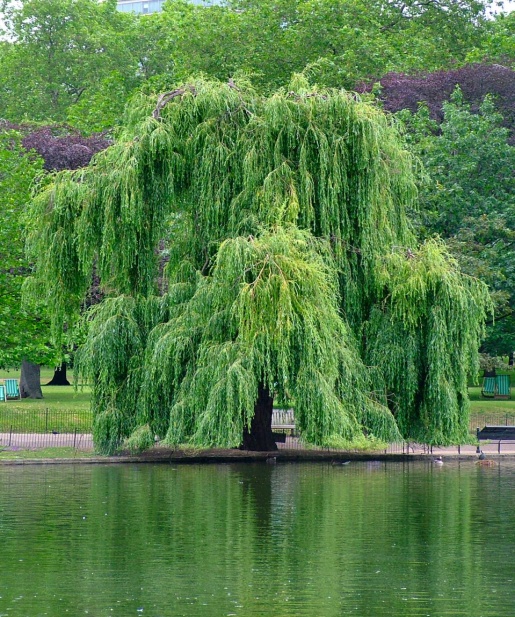 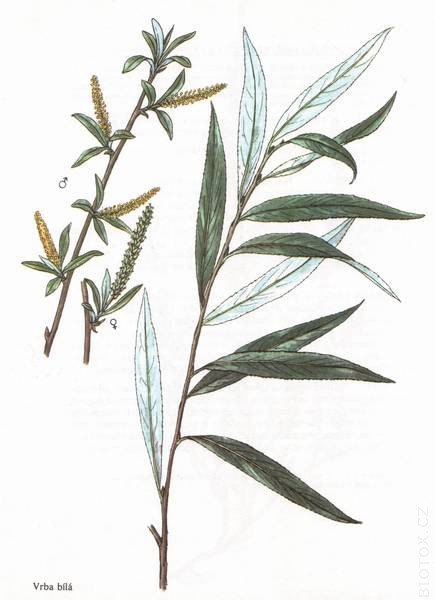 Leknín bělostnývodní vytrvalá rostlina, má plazivý oddenek, je pevně zakotvený v bahnitém dně odkud čerpá živiny.chráněná rostlina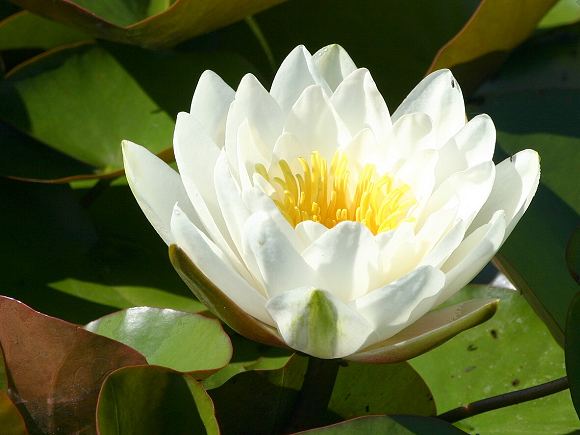 Jen pro zajímavost se můžete podívat:https://www.youtube.com/watch?v=033FG9_TayI    /rozkvétání leknínu/